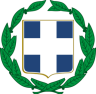 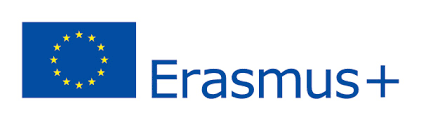                                                               ΕΛΛΗΝΙΚΗ ΔΗΜΟΚΡΑΤΙΑΥΠΟΥΡΓΕΙΟ ΠΑΙΔΕΙΑΣ, ΕΡΕΥΝΑΣ ΚΑΙ ΘΡΗΣΚΕΥΜΑΤΩΝΠΕΡΙΦΕΡΕΙΑΚΗ ΔΙΕΥΘΥΝΣΗ ΠΡΩΤΟΒΑΘΜΙΑΣ & ΔΕΥΤΕΡΟΒΑΘΜΙΑΣ ΕΚΠΑΙΔΕΥΣΗΣ ΠΕΛΟΠΟΝΝΗΣΟΥΔΙΕΥΘΥΝΣΗ ΔΕΥΤΕΡΟΒΑΘΜΙΑΣ ΕΚΠΑΙΔΕΥΣΗΣ ΜΕΣΣΗΝΙΑΣ2ο ΓΥΜΝΑΣΙΟ ΚΑΛΑΜΑΤΑΣΣυγκρότημα Βασιλέως Γεωργίου – Φαραί, ΚΑΛΑΜΑΤΑ 24133Τηλέφωνο/Τηλεομοιότυπο: 2721025070Certification de participationNous soussignons, Asimakopoulos Apostolos, directeur du 2ème Gymnase de Kalamata,Cuminetto Julien, Coordinateur du projet, et Sklika Urania, coordinatrice pour la Grèceattestons queDi Franco Candidaa participé à la rencontre en Grèce, du 29 février au 4 mars, dans le cadre du projetErasmus+, «Partageons nos valeurs dans l’effort».                                                                          Kalamata 4 mars 2016Le directeur                             Le coordinateur du projet	La coordinatrice pour la Grèce	Asimakopoulos Apostolos                   Cuminetto Julien                                                          Sklika Urania	